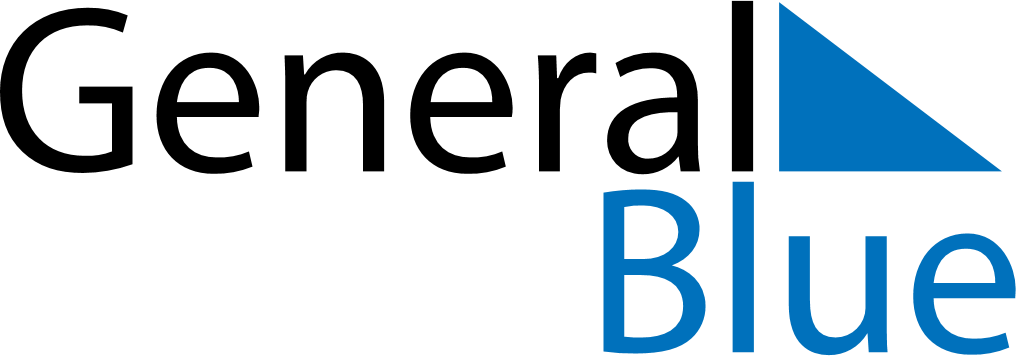 March 2025March 2025March 2025March 2025KosovoKosovoKosovoMondayTuesdayWednesdayThursdayFridaySaturdaySaturdaySunday11234567889101112131415151617181920212222232425262728292930End of Ramadan (Eid al-Fitr)31